Práctica II: Más Questions and Answers Write the questions in Spanish: Do you speak Spanish? ____________________________________________________Does Anita play volleyball?_________________________________________________Do you like to travel?_____________________________________________________Does Carlos sing?________________________________________________________Do you study a lot? ______________________________________________________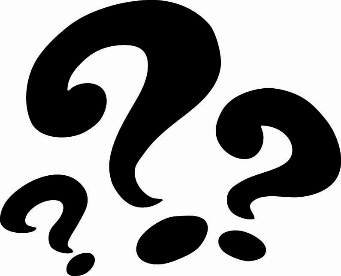 Create questions for the following statements: 1.  A ti, te gusta mirar la tele._______________________________________________________________________2.  No, él no sabe jugar el fútbol americano._______________________________________________________________________3.  Sí, tenemos mucha tarea._______________________________________________________________________4.  Tienen que barrer el piso._______________________________________________________________________5. No, no me gustan las uvas._______________________________________________________________________